INSTRUCCIONESEsta aplicación es totalmente On -Line, para ingresar a ella deben ingresar a nuestro sitio web:  http://www.sanpabloteduca.jimdo.co/,  siguiendo la ruta:Estudiantes- Grado octavo – Pre algebra. - AHD para iniciar el álgebra.Antes de empezar a explorar y resolver la Ayuda Hipermedial Dinámica en adelante (AHD) para resumir, lea detenidamente estas Instrucciones o vea directamente el video Instrucciones, ambas opciones se encuentran vinculadas al botón, , ubicado en la parte superior izquierda de la aplicación. 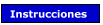 Antes de empezar, asegúrese de tener disponibilidad de tiempo, para explorar y resolver la aplicación. La AHD está diseñada para ser resuelta en 4 secciones de 45 minutos cada una (disponer de una hora por sección). 1º. Asegúrese de reclamar los recursos necesarios para iniciar y ensayar si funcionan correctamente:Computador con conexión a internet. Micrófono.AudífonosCámara o celular con cámara.Cuaderno de apuntes.2º. Recordar las normas para trabajar en grupo:Utilizar Palabras mágicas: Por favor, gracias. ¿me lo das?Hablar Con mis compañeros de equipo pidiendo la palabra y en tono de voz bajoPermanecer en mi sitio con mis compañeros de equipo, sin moverme por el aula.Proponer:  ideas.Colaborar con las tareas asignadas al equipo de trabajo.Aceptar con respeto las ideas de la mayoría.Escuchar: Orientaciones del docente Cumplir las normas del uso de la sala digital.Nota:Quitarse los audífonos para escuchar y comunicarse con el docente y con el grupo.Abstenerse de ingresar a otros sitios durante el desarrollo de la AHD.3º.  La aplicación dispone de una presentación para entender la dinámica y diseño de la aplicación.  Puedes dar clic en el botón  ubicado en la zona superior izquierda de la aplicación.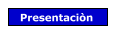 4º. Instrucciones para la prueba diagnóstico. Como estudiante dispone de esta prueba diagnóstico relacionada con las competencias que debe dominar para iniciar el álgebra de una manera exitosa, dicha prueba evaluará los conocimientos aritméticos de grados anteriores relacionados con el álgebra.  La evaluación tipo test fue diseñada en una aplicación llamada formularios de Google, por tanto, requiere que tengas una de correo en Gmail, la cual te preguntará al inicio de la aplicación, consta de 20 preguntas de selección múltiple, y algunas descriptivas es decir donde debes escribir tú mismo la respuesta. La prueba puedes resolverla solo una vez, y al finalizarla conocerás el sistema enviara tus un resumen  detallado de respuestas con tus resultados, ala cuenta proporcionada al iniciar.Prepárese una vez de clic en el botón Iniciar, empieza a contar tiempo …